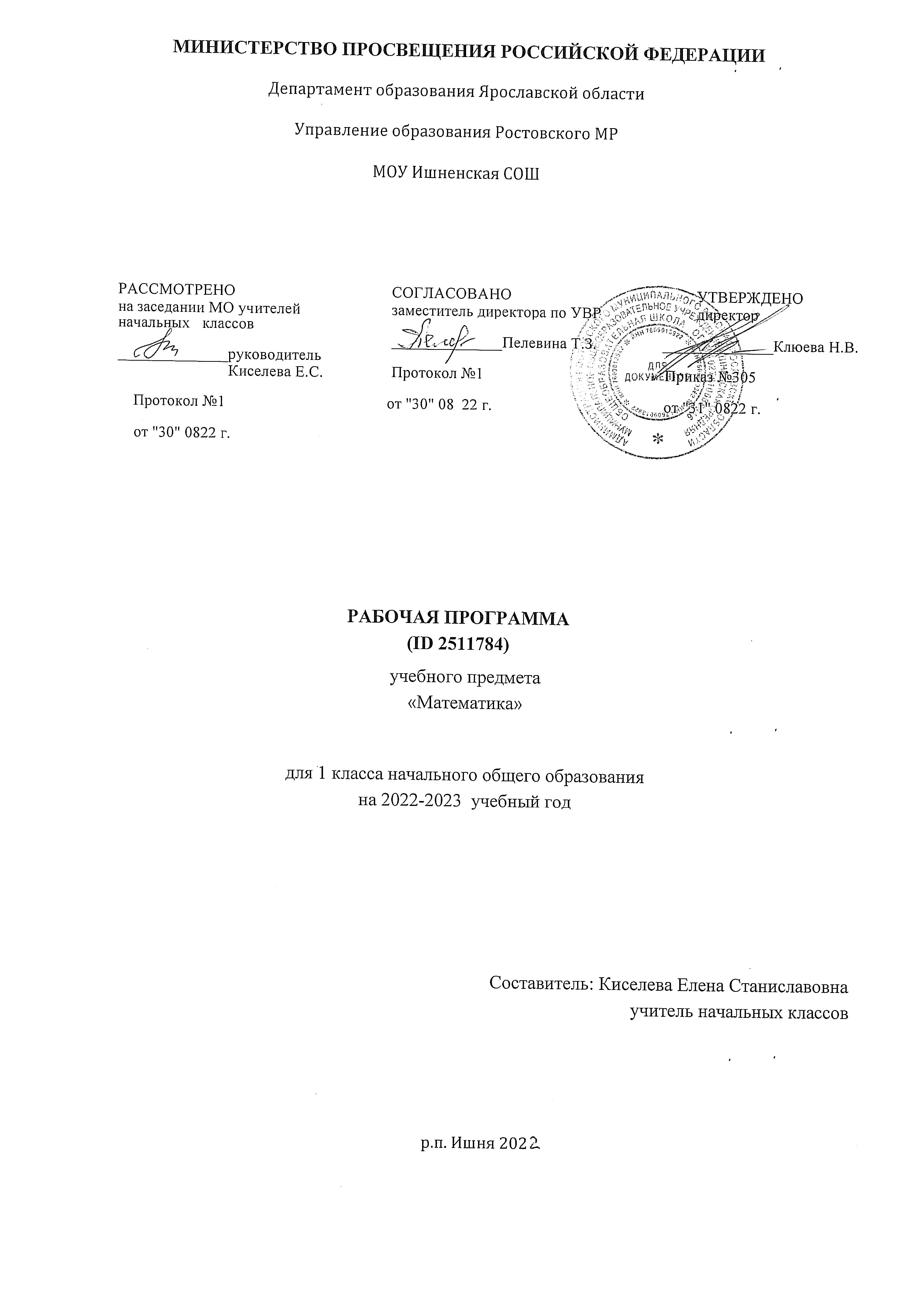 ПОЯСНИТЕЛЬНАЯ ЗАПИСКАРабочая программа по предмету «Математика» для обучающихся 1 класса составлена на основе Требований к результатам освоения основной образовательной программы начального общего образования, представленных в Федеральном государственном образовательном стандарте начального общего образования, а также Примерной программы воспитания.В начальной школе изучение математики имеет особое значение в развитии младшего школьника.Приобретённые им знания, опыт выполнения предметных и универсальных действий на 
математическом материале, первоначальное овладение математическим языком станут фундаментом обучения в основном звене школы, а также будут востребованы в жизни.	Изучение математики в начальной школе направлено на достижение следующих образовательных, развивающих целей, а также целей воспитания:—  Освоение начальных математических знаний - понимание значения величин и способов их измерения; использование арифметических способов для разрешения сюжетных ситуаций; формирование умения решать учебные и практические задачи средствами математики; работа с алгоритмами выполнения арифметических действий. —  Формирование функциональной математической грамотности младшего школьника, которая характеризуется наличием у него опыта решения учебно-познавательных и учебно-практических задач, построенных на понимании и применении математических отношений («часть-целое»,«больше-меньше», «равно-неравно», «порядок»), смысла арифметических действий, 
зависимостей (работа, движение, продолжительность события). —  Обеспечение математического развития младшего школьника - формирование способности к интеллектуальной деятельности, пространственного воображения, математической речи; умение строить рассуждения, выбирать аргументацию,  различать верные (истинные) и неверные (ложные) утверждения, вести поиск информации (примеров, оснований для упорядочения, вариантов и др.). —  Становление учебно-познавательных мотивов и интереса к изучению математики и 
умственному труду; важнейших качеств интеллектуальной деятельности: теоретического и пространственного мышления, воображения, математической речи, ориентировки в 
математических терминах и понятиях; прочных  навыков использования математических знаний в повседневной жизни.	В основе конструирования содержания и отбора планируемых результатов лежат следующие ценности математики, коррелирующие со становлением личности младшего школьника:—  понимание математических отношений выступает средством познания закономерностей существования   окружающего мира, фактов, процессов  и  явлений,  происходящих  в  природе и в обществе (хронология событий, протяжённость по времени, образование целого из частей, изменение формы, размера и т.д.); —  математические представления о числах, величинах, геометрических фигурах являются условием целостного восприятия творений природы и человека (памятники архитектуры, сокровища искусства и культуры, объекты природы); —  владение математическим языком, элементами алгоритмического мышления позволяет ученику совершенствовать коммуникативную деятельность (аргументировать свою точку зрения, строить логические цепочки рассуждений; опровергать или подтверждать истинностьпредположения).Младшие школьники проявляют интерес к математической сущности предметов и явлений окружающей жизни - возможности их измерить, определить величину, форму, выявить зависимости и  закономерности  их  расположения  во  времени  и в пространстве. Осознанию младшим школьником многих математических явлений помогает его тяга к моделированию, что облегчает освоение общего способа решения учебной задачи, а также работу с разными средствами 
информации, в том числе и графическими (таблица, диаграмма, схема).В начальной школе математические знания и умения применяются школьником при изучении других учебных предметов (количественные и пространственные характеристики, оценки, расчёты и прикидка, использование графических форм представления информации). Приобретённые учеником умения строить алгоритмы, выбирать рациональные способы устных и письменных арифметических вычислений, приёмы проверки правильности выполнения действий, а также различение, называние, изображение геометрических фигур, нахождение геометрических величин (длина, периметр, площадь) становятся показателями сформированной функциональной грамотности младшего школьника и предпосылкой успешного дальнейшего обучения в основном звене школы.На изучение математики в 1 классе отводится 4 часа в неделю, всего 132 часа.СОДЕРЖАНИЕ УЧЕБНОГО ПРЕДМЕТА Основное содержание обучения в программе представлено разделами: «Числа и величины»,«Арифметические действия», «Текстовые задачи», «Пространственные отношения и геометрические фигуры», «Математическая информация».	Числа и величины 
	Числа от 1 до 9: различение, чтение, запись. Единица счёта. Десяток. Счёт предметов, запись результата цифрами. Число и цифра 0 при измерении, вычислении.	Числа в пределах 20: чтение, запись, сравнение.  Однозначные и двузначные числа. Увеличение (уменьшение) числа на несколько единиц.	Длина и её измерение. Единицы длины: сантиметр, дециметр; установление соотношения между ними.	Арифметические действия 
	Сложение и вычитание чисел в пределах 20. Названия компонентов действий, результатов действий сложения, вычитания. Вычитание как действие, обратное сложению.	Текстовые задачи 
	Текстовая задача: структурные элементы, составление текстовой задачи по образцу. Зависимость между данными и искомой величиной в текстовой задаче. Решение задач в одно действие.	Пространственные отношения и геометрические фигуры 
	Расположение предметов и объектов на плоскости, в пространстве: слева/справа, сверху/снизу, между; установление пространственных отношений.Геометрические фигуры: распознавание круга, треугольника, прямоугольника, отрезка. Построение отрезка, квадрата, треугольника с помощью линейки на листе в клетку; измерение длины отрезка в сантиметрах.	Математическая информация 
	Сбор данных об объекте по образцу. Характеристики объекта, группы объектов (количество, форма, размер). Группировка объектов по заданному признаку.Закономерность в ряду заданных объектов: её обнаружение, продолжение ряда.	Верные (истинные) и неверные (ложные) предложения, составленные относительно заданного набора математических объектов.Чтение таблицы (содержащей не более 4-х данных); извлечение данного из строки, столбца; внесение одного-двух данных в таблицу. Чтение рисунка, схемы с одним-двумя числовыми данными (значениями данных величин).	Двух-трёхшаговые инструкции, связанные с вычислением, измерением длины, изображением геометрической фигуры.Универсальные учебные действия (пропедевтический уровень)Универсальные познавательные учебные действия:—  наблюдать математические объекты (числа, величины) в окружающем мире; —  обнаруживать общее и различное в записи арифметических действий; —  понимать назначение и необходимость использования величин в жизни; —  наблюдать действие измерительных приборов; —  сравнивать два объекта, два числа; распределять объекты на группы по заданномуоснованию; 
—  копировать изученные фигуры, рисовать от руки по собственному замыслу; приводить примеры чисел, геометрических фигур; 
—  вести порядковый и количественный счет (соблюдать последовательность).Работа с информацией:
—  понимать, что математические явления могут быть представлены с помощью разных средств: текст, числовая запись, таблица, рисунок, схема; 
—  читать таблицу, извлекать информацию, представленную в табличной форме.Универсальные коммуникативные учебные действия:
—  характеризовать (описывать) число, геометрическую фигуру, последовательность из нескольких чисел, записанных по порядку; 
—  комментировать ход сравнения двух объектов; описывать своими словами сюжетную ситуацию и математическое отношение, представленное в задаче; 
—  описывать положение предмета в пространстве различать и использовать математические знаки; 
—  строить предложения относительно заданного набора объектов.Универсальные регулятивные учебные действия:
—  принимать учебную задачу, удерживать её в процессе деятельности;
—  действовать в соответствии с предложенным образцом, инструкцией; 
—  проявлять интерес к проверке результатов решения учебной задачи, с помощью учителя устанавливать причину возникшей ошибки и трудности; 
—  проверять правильность вычисления с помощью другого приёма выполнения действия.Совместная деятельность:
—  участвовать в парной работе с математическим материалом; 
—  выполнять правила совместной деятельности: договариваться, считаться с мнением партнёра, спокойно и мирно разрешать конфликты.ПЛАНИРУЕМЫЕ ОБРАЗОВАТЕЛЬНЫЕ РЕЗУЛЬТАТЫ	Изучение математики в 1 классе направлено на достижение обучающимися личностных, метапредметных и предметных результатов освоения учебного предмета.ЛИЧНОСТНЫЕ РЕЗУЛЬТАТЫ	В результате изучения предмета «Математика» у обучающегося будут сформированы следующие личностные результаты:—  осознавать необходимость изучения математики для адаптации к жизненным ситуациям, для развития общей культуры человека; —  развития способности мыслить, рассуждать, выдвигать предположения и доказывать или опровергать их; —  применять правила совместной деятельности со сверстниками, проявлять способность договариваться, лидировать, следовать указаниям, осознавать личную ответственность и объективно оценивать свой вклад в общий результат;—  осваивать навыки организации безопасного поведения в информационной среде; —  применять математику для решения практических задач в повседневной жизни, в том числе при оказании помощи одноклассникам, детям младшего возраста, взрослым и пожилым людям; —  работать в ситуациях, расширяющих опыт применения математических отношений в реальной жизни, повышающих интерес к интеллектуальному труду и уверенность своих силах при решении поставленных задач, умение преодолевать трудности; —  оценивать практические и учебные ситуации с точки зрения возможности применения математики для рационального и эффективного решения учебных и жизненных проблем; —  оценивать свои успехи в изучении математики, намечать пути устранения трудностей; —  стремиться углублять свои математические знания и умения; пользоваться разнообразными информационными средствами для решения предложенных и самостоятельно выбранных учебных проблем, задач.МЕТАПРЕДМЕТНЫЕ РЕЗУЛЬТАТЫК концу обучения у обучающегося формируются следующие универсальные учебные действия.Универсальные  познавательные учебные действия:1)  Базовые логические действия:—  устанавливать связи и зависимости между математическими объектами (часть-целое; причина-следствие; протяжённость); —  применять базовые логические универсальные действия: сравнение, анализ, классификация (группировка), обобщение;—  приобретать практические графические и измерительные навыки для успешного решения учебных и житейских задач;—  представлять текстовую задачу, её решение в виде модели, схемы, арифметической записи, текста в соответствии с предложенной учебной проблемой.2)  Базовые исследовательские действия:—  проявлять способность ориентироваться в учебном материале разных разделов курса математики; —  понимать и адекватно использовать математическую терминологию: различать, характеризовать, использовать для решения учебных и практических задач; —  применять изученные методы познания (измерение, моделирование, перебор вариантов)3)  Работа с информацией:—  находить и использовать для решения учебных задач текстовую, графическую информацию в разных источниках информационной среды; —  читать, интерпретировать графически представленную информацию (схему, таблицу, диаграмму, другую модель); —  представлять информацию в заданной форме (дополнять таблицу, текст), формулировать утверждение по образцу, в соответствии с требованиями учебной задачи; —  принимать правила, безопасно использовать предлагаемые электронные средства и источники информации.Универсальные коммуникативные учебные действия:—  конструировать утверждения, проверять их истинность;—  строить логическое рассуждение;—  использовать текст задания для объяснения способа и хода решения математической задачи;—  формулировать ответ;—  комментировать процесс вычисления, построения, решения; объяснять полученный ответ с использованием изученной терминологии;—  в процессе диалогов по обсуждению изученного материала — задавать вопросы, высказывать суждения, оценивать выступления участников, приводить доказательства своей правоты, проявлять этику общения;—  создавать в соответствии с учебной задачей тексты разного вида - описание (например, геометрической фигуры), рассуждение (к примеру, при решении задачи), инструкция (например, измерение длины отрезка);—  ориентироваться в алгоритмах: воспроизводить, дополнять, исправлять деформированные;—  составлять по аналогии; . самостоятельно составлять тексты заданий, аналогичные типовым изученным.Универсальные регулятивные учебные действия:1)  Самоорганизация:—  планировать этапы предстоящей работы, определять последовательность учебных действий; —  выполнять правила безопасного использования электронных средств, предлагаемых в процессе обучения.2)  Самоконтроль:—  осуществлять контроль процесса и результата своей деятельности, объективно оценивать их; —  выбирать и при необходимости корректировать способы действий; —  находить ошибки в своей работе, устанавливать их причины, вести поиск путей преодоления ошибок.3)  Самооценка:—  предвидеть возможность возникновения трудностей и ошибок, предусматривать способы их предупреждения (формулирование вопросов, обращение к учебнику, дополнительным средствам обучения, в том числе электронным); —  оценивать рациональность своих действий, давать им качественную характеристику.Совместная деятельность:—  участвовать в совместной деятельности: распределять работу между членами группы (например, в случае решения задач, требующих перебора большого количества вариантов, приведения примеров и контрпримеров); —  согласовывать  мнения в ходе поиска доказательств, выбора рационального способа, анализа информации;—  осуществлять совместный контроль и оценку выполняемых действий, предвидеть возможность возникновения ошибок и трудностей, предусматривать пути их предупреждения.ПРЕДМЕТНЫЕ РЕЗУЛЬТАТЫК концу обучения в 1 классе обучающийся научится:—  читать, записывать, сравнивать,  упорядочивать  числа  от  0 до 20; —  пересчитывать различные объекты, устанавливать порядковый номер объекта; —  находить числа, большие/меньшие данного числа на заданное число; —  выполнять арифметические действия сложения и вычитания в пределах 20 (устно и письменно) без перехода через десяток; называть и различать компоненты действий сложения (слагаемые, сумма) и вычитания (уменьшаемое, вычитаемое, разность); —  решать текстовые задачи в одно действие на сложение и вычитание: выделять условие и требование (вопрос); —  сравнивать объекты по длине, устанавливая между ними соотношение длиннее/короче (выше/ниже, шире/уже); —  знать и использовать единицу длины — сантиметр; измерять длину отрезка, чертить отрезок заданной длины (в см); —  различать число и цифру; распознавать геометрические фигуры: круг, треугольник, прямоугольник (квадрат), отрезок; —  устанавливать между объектами соотношения: слева/справа, дальше/ближе, между, перед/за, над/под; —  распознавать верные (истинные) и неверные (ложные) утверждения относительно заданного набора объектов/предметов; —  группировать объекты по заданному признаку; находить и называть закономерности в ряду объектов повседневной жизни; —  различать строки и столбцы таблицы, вносить данное в таблицу, извлекать данное/данные из таблицы; —  сравнивать два объекта (числа, геометрические фигуры); распределять объекты на две группы по заданному основанию.ТЕМАТИЧЕСКОЕ ПЛАНИРОВАНИЕ ПОУРОЧНОЕ ПЛАНИРОВАНИЕУЧЕБНО-МЕТОДИЧЕСКОЕ ОБЕСПЕЧЕНИЕ ОБРАЗОВАТЕЛЬНОГО ПРОЦЕССА ОБЯЗАТЕЛЬНЫЕ УЧЕБНЫЕ МАТЕРИАЛЫ ДЛЯ УЧЕНИКАМатематика (в 2 частях), 1 класс /Моро М.И., Волкова С.И., Степанова С.В., Акционерное общество«Издательство «Просвещение»;МЕТОДИЧЕСКИЕ МАТЕРИАЛЫ ДЛЯ УЧИТЕЛЯ1. Моро М. И., Волкова С. И., Степанова С. В. Математика. 1 класс. В 2 частях (+CD) 
2. Моро М. И., Волкова С. И. Математика. Рабочая тетрадь. 1 класс. В 2 частях 
3. Волкова С. И. Математика. Проверочные работы. 1 класс 
4. Волкова С. И. Математика и конструирование. Пособие для учащихся. 1 класс 
5. Моро М. И., Волкова С. И. Для тех, кто любит математику. Пособие для учащихся. 1 класс 6. Волкова С. И. Математика. Устные упражнения. 1 класс 
7. Волкова С. И. Математика. Контрольные работы. 1–4 классы 
8. Волкова С. И. Математика и конструирование. Методическое пособие. 1–4 классы 
9. Бантова М. А., Бельтюкова Г. В., Волкова С. И. и др. Математика. Методические рекомендации. 1 класс 
10. Будённая И. О., Илюшин Л. С., Галактионова Т. Г. и др. Математика. Поурочные разработки.Технологические карты уроков. 1 классЦИФРОВЫЕ ОБРАЗОВАТЕЛЬНЫЕ РЕСУРСЫ И РЕСУРСЫ СЕТИ ИНТЕРНЕТРабота с информацией: уроки (УЧИ.РУ) https://uchi.ru/catalog/math/ 1-klass/chapter-3216 Таблицы: уроки (УЧИ.РУ) https://uchi.ru/catalog/math/1-klass/chapter-3217 
https://infourok.ru/prezentaciya-k-uroku-korrekcii-po-teme-gruppirovanie-predmetov-po-forme-658532.html https://easyen.ru/load/m/1_klass/forma/375-1-0-1909 
https://infourok.ru/prezentaciya-na-temu-istinnie-i-lozhnie-viskazivaniya-klass-1042211.html https://chudo-udo.info/matematika/865-prostye-geometricheskie-figury-gruppirovka-figurМАТЕРИАЛЬНО-ТЕХНИЧЕСКОЕ ОБЕСПЕЧЕНИЕ ОБРАЗОВАТЕЛЬНОГО ПРОЦЕССАУЧЕБНОЕ ОБОРУДОВАНИЕМультимедийный компьютер, проектор, интерактивная доска, электронное приложение к учебникуОБОРУДОВАНИЕ ДЛЯ ПРОВЕДЕНИЯ ЛАБОРАТОРНЫХ И ПРАКТИЧЕСКИХ РАБОТЛинейка, угольник 
1. Классная магнитная доска.2. Настенная доска с приспособлением для крепления картинок.3. Колонки 4.Компьютер№
п/пНаименование разделов и тем программыКоличество часовКоличество часовКоличество часовДата 
изученияВиды деятельностиВиды, формы контроляЭлектронные (цифровые) образовательные ресурсы№
п/пНаименование разделов и тем программывсегоконтрольные работыпрактические работыДата 
изученияВиды деятельностиВиды, формы контроляЭлектронные (цифровые) образовательные ресурсыРаздел 1. ЧислаРаздел 1. ЧислаРаздел 1. ЧислаРаздел 1. ЧислаРаздел 1. ЧислаРаздел 1. ЧислаРаздел 1. ЧислаРаздел 1. ЧислаРаздел 1. Числа1.1.Числа от 1 до 9: различение, чтение, запись.101Цифры; знаки сравнения, равенства, арифметических действий;Устный опрос; письменный 
контроль;Урок «Число 1. Цифра 1» (РЭШ) 
https://resh.edu.ru/subject/lesson/4072/start/155410/ Урок «Число 2. Цифра 2» (РЭШ) 
https://resh.edu.ru/subject/lesson/5090/start/161583/ Урок «Число 3. Цифра 3» (РЭШ) 
https://resh.edu.ru/subject/lesson/4058/start/188096/ Урок «Число 4. Цифра 4. Длина» (РЭШ) 
https://resh.edu.ru/subject/lesson/4073/start/293050/ Урок «Число 5. Цифра 5» (РЭШ) 
https://resh.edu.ru/subject/lesson/5195/start/293150/ Урок «Равенство. Неравенство. Знаки «>», «<»,«=» (РЭШ) 
https://resh.edu.ru/subject/lesson/5196/start/122006/ Урок «Число и цифра 6. Число и цифра 7»
(РЭШ) 
https://resh.edu.ru/subject/lesson/4021/start/122031/ Урок «Число и цифра 8. Число и цифра 9»
(РЭШ) 
https://resh.edu.ru/subject/lesson/5197/start/301353/ Урок «Состав чисел от 2 до 10.Числа в загадках, пословицах, поговорках» (РЭШ) 
https://resh.edu.ru/subject/lesson/5999/start/308769/ Числа и счёт до 10: уроки (УЧИ.РУ) 
https://uchi.ru/catalog/math/1-klass/chapter-361.2.Единица счёта. Десяток.1Игровые упражнения по различению количества предметов (зрительно, на слух, установлением 
соответствия), числа и цифры, представлению чисел словесно и письменно;Устный опрос; письменный 
контроль;Урок «Число и цифра 0. Свойства 0. Число 10»(РЭШ) 
https://resh.edu.ru/subject/lesson/4074/start/122081/1.3.Счёт предметов, запись результата цифрами.1Чтение и запись по образцу и самостоятельно групп чисел, геометрических фигур в заданном и 
самостоятельно установленном порядке;Устный опрос;Числа и счёт до 10: уроки (УЧИ.РУ) 
https://uchi.ru/catalog/math/1-klass/chapter-36 
Урок «Состав чисел от 2 до 10. Числа в 
загадках, пословицах, поговорках» (РЭШ) 
https://resh.edu.ru/subject/lesson/5999/start/308769/1.4.Порядковый номер объекта при заданном порядке счёта.1Словесное описание группы предметов, ряда чисел;Тестирование;Урок «Названия и последовательность чисел второго десятка» (РЭШ) 
https://resh.edu.ru/subject/lesson/4127/start/305795/1.5.Сравнение чисел, сравнение групп предметов по количеству: больше, меньше, столько же.21Словесное описание группы предметов, ряда чисел;Устный опрос;Урок «Равенство. Неравенство. Знаки «>»,
«<»,«=» (РЭШ) 
https://resh.edu.ru/subject/lesson/5196/start/122006/Урок «Сравнение групп предметов» (РЭШ) 
https://resh.edu.ru/subject/lesson/4071/start/292975/1.6.Число и цифра 0 при измерении, вычислении.1Игровые упражнения по различению количества предметов (зрительно, на слух, установлением 
соответствия), числа и цифры, представлению чисел словесно и письменно;Устный опрос;Урок «Число и цифра 0. Свойства 0. Число 10»(РЭШ) 
https://resh.edu.ru/subject/lesson/4074/start/122081/1.7.Числа в пределах 20: чтение, запись, сравнение.1Работа с таблицей чисел: наблюдение, установление закономерностей в расположении чисел; 
Работа в парах/группах. Формулирование вопросов, связанных с порядком чисел, увеличением/уменьшением числа на несколько единиц, установлением 
закономерности в ряду чисел;Устный опрос; текущий; 
письменный;Урок «Образование, запись и чтение чисел от 11 до 20» (РЭШ) 
https://resh.edu.ru/subject/lesson/4137/start/292925/1.8.Однозначные и двузначные числа.1Цифры; знаки сравнения, равенства, арифметических действий;Устный опрос;Урок «Образование, запись и чтение чисел от 11 до 20» (РЭШ) 
https://resh.edu.ru/subject/lesson/4137/start/292925/1.9.Увеличение (уменьшение) числа на несколько единиц2Устная работа: счёт единицами в разном порядке, чтение, упорядочение однозначных и двузначных чисел; счёт по 2, по 5;Устный опрос;Урок "Увеличение и уменьшение числа на 
несколько единиц" https://youtu.be/voa21l_iY9QИтого по разделуИтого по разделу20Раздел 2. ВеличиныРаздел 2. ВеличиныРаздел 2. ВеличиныРаздел 2. ВеличиныРаздел 2. ВеличиныРаздел 2. ВеличиныРаздел 2. ВеличиныРаздел 2. ВеличиныРаздел 2. Величины2.1.Длина и её измерение с помощью заданной мерки.22Знакомство с приборами для измерения величин; 
Линейка как простейший инструмент измерения длины;Практическая работа;Длина: уроки (УЧИ.РУ) 
https://uchi.ru/catalog/math/ 1-klass/chapter-348 3 2.2.Сравнение без измерения: выше —ниже, шире — уже, длиннее — короче, старше — моложе, тяжелее — легче.1Наблюдение действия измерительных приборов;Практическая работа;Задания «Выше и ниже» (УЧИ.РУ) 
https://uchi.ru/catalog/math/ 1-klass/lesson-261 Задания «Используем выше и ниже.Тренировка»
(УЧИ.РУ)https://uchi.ru/catalog/math/1-klass/lesson-263 2.3.Единицы длины: сантиметр, 
дециметр; установление соотношения между ними.312Использование линейки для измерения длины отрезка; Коллективная работа по различению и сравнению величин;Практическая работа;Урок «Единица длины – сантиметр» (РЭШ) 
https://resh.edu.ru/subject/lesson/3971/start/302201/ Урок «Дециметр. Соотношение между 
дециметром и сантиметром» (РЭШ) 
https://resh.edu.ru/subject/lesson/5189/start/310040/ Единицы измерения длины: уроки (УЧИ.РУ) https://uchi.ru/catalog/math/1-klass/chapter-1823Итого по разделуИтого по разделу6Раздел 3. Арифметические действияРаздел 3. Арифметические действияРаздел 3. Арифметические действияРаздел 3. Арифметические действияРаздел 3. Арифметические действияРаздел 3. Арифметические действияРаздел 3. Арифметические действияРаздел 3. Арифметические действияРаздел 3. Арифметические действия3.1.Сложение и вычитание чисел в пределах 20.2446Учебный диалог: «Сравнение практических (житейских) ситуаций, требующих записи одного и того же 
арифметического действия, разных арифметических действий»; 
Практическая работа с числовым выражением: запись, чтение, приведение примера (с помощью учителя или по образцу), иллюстрирующего смысл арифметического действия;; 
Устный опрос; Письменный 
контроль;Урок «Прибавление к числу 1. Вычитание числа 1» (РЭШ) 
https://resh.edu.ru/subject/lesson/3536/start/155510/ Урок «Прибавление к числу числа 2. Вычитание числа 2» (РЭШ) 
https://resh.edu.ru/subject/lesson/5089/start/302594/ Урок «Решение задач.Таблица сложения и 
вычитания с числом 2» (РЭШ) 
https://resh.edu.ru/subject/lesson/4085/start/276581/ Урок «Прибавление к числу числа 3. Вычитание числа 3» (РЭШ) 
https://resh.edu.ru/subject/lesson/5218/start/270237/ Урок «Таблица сложения и вычитания с числом 3. Сравнение длин отрезков» (РЭШ) 
https://resh.edu.ru/subject/lesson/5199/start/309805/ Урок «Прибавление к числу 4. Вычитание из числа 4» (РЭШ) 
https://resh.edu.ru/subject/lesson/5213/start/122770/ Урок «Таблица сложения и вычитания с числом 4» (РЭШ) 
https://resh.edu.ru/subject/lesson/5985/start/309780/ Сложение и вычитание до 5: уроки (УЧИ.РУ) https://uchi.ru/catalog/math/1-klass/chapter-38 Урок «Состав числа 6. Вычитание вида: 6 – □»(РЭШ) 
https://resh.edu.ru/subject/lesson/5203/start/302650/ Урок «Состав числа 7. Вычитание вида 7 – □»(РЭШ) 
https://resh.edu.ru/subject/lesson/4107/start/132839/ Урок «Состав числа 8. Вычитание вида 8 - □»(РЭШ) 
https://resh.edu.ru/subject/lesson/5204/start/132949/ Урок «Состав числа 9. Вычитание вида 9 – □»(РЭШ) 
https://resh.edu.ru/subject/lesson/4109/start/131864/ Урок «Вычитание вида 10 – □.Таблица 
сложения и соответствующие случаи 
вычитания» (РЭШ) 
https://resh.edu.ru/subject/lesson/5220/start/131918/ Сложение и вычитание до 10: уроки (УЧИ.РУ) https://uchi.ru/catalog/math/1-klass/chapter-39 3.2.Названия компонентов действий, результатов действий сложения, вычитания. Знаки сложения и 
вычитания, названия компонентов действия. Таблица сложения.Переместительное свойство сложения.613Работа в парах/группах: проверка правильности 
вычисления с использованием раздаточного материала, линейки, модели действия, по образцу; обнаружение общего и различного в записи арифметических действий, одного и того же действия с разными числами;Устный опрос; Письменный 
контроль;Урок «Знаки «+», «–», «=» (РЭШ) 
https://resh.edu.ru/subject/lesson/5217/start/293025/ Урок «Слагаемые. Сумма» (РЭШ) 
https://resh.edu.ru/subject/lesson/4059/start/270187/ Урок «Переместительное свойство сложения»(РЭШ) 
https://resh.edu.ru/subject/lesson/5986/start/161684/ Урок «Уменьшаемое. Вычитаемое. Разность.Использование этих терминов при чтении 
записей» (РЭШ) 
https://resh.edu.ru/subject/lesson/5202/start/132726/ Урок «Таблица сложения» (РЭШ) 
https://resh.edu.ru/subject/lesson/3959/start/132559/ Урок «Таблица сложения однозначных чисел в пределах 20 с переходом через десяток» (РЭШ) https://resh.edu.ru/subject/lesson/5209/start/302333/3.3.Вычитание как действие, обратное сложению.11Использование разных способов подсчёта суммы и разности, использование переместительного свойства при нахождении суммы;Устный опрос; Письменный 
контроль;Урок «Уменьшаемое. Вычитаемое. Разность.Использование этих терминов при чтении 
записей» (РЭШ) 
https://resh.edu.ru/subject/lesson/5202/start/132726/3.4.Неизвестное слагаемое.21Дидактические игры и упражнения, связанные с 
выбором, составлением сумм, разностей с заданным результатом действия; сравнением значений числовых выражений (без вычислений), по результату действия;Устный опрос; Письменный 
контроль;Урок «Слагаемые. Сумма» (РЭШ) 
https://resh.edu.ru/subject/lesson/4059/start/270187/ Урок «Связь между суммой и слагаемыми.Подготовка к решению задач в 2 действия»
(РЭШ) 
https://resh.edu.ru/subject/lesson/5201/start/131839/3.5.Сложение одинаковых слагаемых. Счёт по 2, по  3, по 5.22Учебный диалог: «Сравнение практических (житейских) ситуаций, требующих записи одного и того же 
арифметического действия, разных арифметических действий»;Устный опрос; Письменный 
контроль;Урок «Таблица сложения и вычитания с числом 3. Сравнение длин отрезков» (РЭШ) 
https://resh.edu.ru/subject/lesson/5199/start/309805/ Сложение и вычитание до 5: уроки (УЧИ.РУ) https://uchi.ru/catalog/math/1-klass/chapter-383.6.Прибавление и вычитание нуля.11Дидактические игры и упражнения, связанные с 
выбором, составлением сумм, разностей с заданным результатом действия; сравнением значений числовых выражений (без вычислений), по результату действия;Устный опрос; Письменный 
контроль;Урок "Сложение с нулём Вычитание нуля.Математика 1 класс" 
https://youtu.be/VUx8NOgfq_A3.7.Сложение и вычитание чисел без 
перехода и с  переходом через десяток.44Практическая работа с числовым выражением: запись, чтение, приведение примера (с помощью учителя или по образцу), иллюстрирующего смысл арифметического действия;Самооценка с 
использованием«Оценочного 
листа»;Урок «Таблица сложения однозначных чисел в пределах 20 с переходом через десяток» (РЭШ) https://resh.edu.ru/subject/lesson/5209/start/302333/3.8.Вычисление суммы, разности трёх чисел.11Обсуждение приёмов сложения, вычитания: нахождение значения суммы и разности на основе состава числа, с использованием числовой ленты, по частям и др.;Самооценка с 
использованием«Оценочного 
листа»;Урок «Общий приём вычитания с переходом через десяток» (РЭШ) 
https://resh.edu.ru/subject/lesson/5210/start/305870/Итого по разделуИтого по разделу41Раздел 4. Текстовые задачиРаздел 4. Текстовые задачиРаздел 4. Текстовые задачиРаздел 4. Текстовые задачиРаздел 4. Текстовые задачиРаздел 4. Текстовые задачиРаздел 4. Текстовые задачиРаздел 4. Текстовые задачиРаздел 4. Текстовые задачи4.1.Текстовая задача: структурные элементы, составление текстовой задачи по  образцу.2Коллективное обсуждение: анализ реальной ситуации, представленной с помощью рисунка, иллюстрации, текста, таблицы, схемы (описание ситуации, что 
известно, что не известно; условие задачи, вопрос задачи);Устный опрос; Письменный 
контроль;Урок «Задача. Структура задачи» (РЭШ) 
https://resh.edu.ru/subject/lesson/4060/start/301472/4.2.Зависимость между данными и искомой величиной в текстовой задаче.1Обобщение представлений о текстовых задачах, 
решаемых с помощью действий сложения и вычитания («на сколько больше/меньше», «сколько всего», «сколь-ко осталось»). Различение текста и текстовой задачи, представленного в текстовой задаче;Устный опрос;Урок «Решение задач. Таблица сложения и 
вычитания с числом 2» (РЭШ) 
https://resh.edu.ru/subject/lesson/4085/start/276581/4.3.Выбор и запись арифметического действия для получения ответа на вопрос.1Соотнесение текста задачи и её модели;Устный опрос; Письменный 
контроль;Урок «Решение задач.Таблица сложения и 
вычитания с числом 2» (РЭШ) 
https://resh.edu.ru/subject/lesson/4085/start/276581/ Урок «Решение задач» (РЭШ) 
https://resh.edu.ru/subject/lesson/4095/start/272725/ Урок «Прибавление к числу по 1, 2, 3.Вычитание из числа 1, 2, 3. Решение задач.Повторение» (РЭШ) 
https://resh.edu.ru/subject/lesson/5984/start/122695/4.4.Текстовая сюжетная задача в одно действие: запись решения, ответа задачи.112Моделирование: описание словами и с помощью 
предметной модели сюжетной ситуации и 
математическогоотношения. Иллюстрация практической ситуации с использованием счётного материала.Решение текстовой задачи с помощью раздаточного материала. Объяснение выбора арифметического действия для решения, иллюстрация хода решения, выполнения действия на модели;Устный опрос; Письменный 
контроль;Урок «Решение задач.Таблица сложения и 
вычитания с числом 2» (РЭШ) 
https://resh.edu.ru/subject/lesson/4085/start/276581/ Урок «Решение задач на разностное сравнение.Решение текстовых задач, содержащих 
отношения
«больше на …», «меньше на …».» (РЭШ) 
https://resh.edu.ru/subject/lesson/4050/start/301123/ Урок «Решение текстовых задач» (РЭШ) 
https://resh.edu.ru/subject/lesson/4097/start/132613/ Простые текстовые задачи: уроки (УЧИ.РУ) https://uchi.ru/catalog/math/1-klass/chapter-10039 4.5.Обнаружение недостающего элемента задачи, дополнение текста задачи 
числовыми данными (по 
иллюстрации, смыслу задачи, её 
решению).1Коллективное обсуждение: анализ реальной ситуации, представленной с помощью рисунка, иллюстрации, текста, таблицы, схемы (описание ситуации, что 
известно, что не известно; условие задачи, вопрос задачи);Устный опрос;Урок «Решение задач в 2 действия» (РЭШ) 
https://resh.edu.ru/subject/lesson/4139/start/301840/ Составные текстовые задачи: уроки (УЧИ.РУ) https://uchi.ru/catalog/math/1-klass/chapter-12687Итого по разделуИтого по разделу16Раздел 5. Пространственные отношения и  геометрические фигурыРаздел 5. Пространственные отношения и  геометрические фигурыРаздел 5. Пространственные отношения и  геометрические фигурыРаздел 5. Пространственные отношения и  геометрические фигурыРаздел 5. Пространственные отношения и  геометрические фигурыРаздел 5. Пространственные отношения и  геометрические фигурыРаздел 5. Пространственные отношения и  геометрические фигурыРаздел 5. Пространственные отношения и  геометрические фигурыРаздел 5. Пространственные отношения и  геометрические фигуры5.1.Расположение предметов и  объектов на плоскости, в  пространстве: 
слева/справа, сверху/снизу, между; установление пространственных 
отношений.4Распознавание и называние известных геометрических фигур, обнаружение в окружающем мире их моделей;Устный опрос;Урок «Пространственные и временные 
представления» (РЭШ) 
https://resh.edu.ru/subject/lesson/5194/start/121548/5.2.Распознавание объекта и его отражения.3Игровые упражнения: «Угадай фигуру по описанию»,«Расположи фигуры в заданном порядке», «Найди модели фигур в классе» и т. п.;Устный опрос; письменный 
контроль;Урок «Точка. Кривая линия. Прямая линия.Отрезок. Луч. Ломаная линия.Многоугольник»(РЭШ) 
https://resh.edu.ru/subject/lesson/4070/start/302538/5.3.Геометрические фигуры: 
распознавание круга, треугольника, прямоугольника, отрезка.3Практическая деятельность: графические и 
измерительные действия в работе с карандашом и линейкой: копирование, рисование фигур по 
инструкции;Практическая работа;Урок «Круг. Окружность» (Инфоурок) 
https://iu.ru/video-lessons/c5ee9534-15dd-4896-a708-5d75c8eebd985.4.Построение отрезка, квадрата, 
треугольника с помощью линейки; измерение длины отрезка в 
сантиметрах.31Анализ изображения (узора, геометрической фигуры), называние элементов узора, геометрической фигуры;Практическая работа; 
письменный контроль;Урок «Прямоугольник. Свойство 
противоположных сторон 
прямоугольника»(Инфоурок) https://iu.ru/video-lessons/95768db2-ed7a-4e3b-ae51-3781353d0b43Урок «Единица длины – сантиметр» (РЭШ) 
https://resh.edu.ru/subject/lesson/3971/start/302201/ Единицы измерения длины: уроки (УЧИ.РУ) https://uchi.ru/catalog/math/1-klass/chapter-1823 Урок «Квадрат» (Инфоурок) https://iu.ru/video-lessons/2ba50ce1-96b2-4aab-a23a-cb068a6ac6315.5.Длина стороны прямоугольника, квадрата, треугольника.41Практические работы: измерение длины отрезка, ломаной, длины стороны квадрата, сторон 
прямоугольника. Комментирование хода и результата работы; установление соответствия результата и поставленного вопроса;Практическая работа; 
письменный контроль;Урок «Квадрат» (Инфоурок) https://iu.ru/video-lessons/2ba50ce1-96b2-4aab-a23a-cb068a6ac6315.6.Изображение прямоугольника, квадрата, треугольника.3Учебный диалог: обсуждение свойств геометрических фигур (прямоугольника и др.); сравнение 
геометрических фигур (по форме, размеру); сравнение отрезков по длине;Самооценка с 
использованием«Оценочного 
листа»; 
практическая 
работа;Урок «Точка. Кривая линия. Прямая линия.Отрезок. Луч. Ломаная линия. Многоугольник»(РЭШ) 
https://resh.edu.ru/subject/lesson/4070/start/302538/ Урок «Прямоугольник. Свойство 
противоположных 
сторон прямоугольника» (Инфоурок) 
https://iu.ru/video- lessons/95768db2-ed7a-4e3b-ae51-3781353d0b43 
Урок «Квадрат» (Инфоурок) https://iu.ru/video-lessons/2ba50ce1-96b2-4aab-a23a-cb068a6ac631Итого по разделуИтого по разделу20Раздел 6. Математическая информацияРаздел 6. Математическая информацияРаздел 6. Математическая информацияРаздел 6. Математическая информацияРаздел 6. Математическая информацияРаздел 6. Математическая информацияРаздел 6. Математическая информацияРаздел 6. Математическая информацияРаздел 6. Математическая информация6.1.Сбор данных об объекте по  образцу.Характеристики объекта, группы объектов (количество, форма, 
размер); выбор предметов по образцу (по  заданным признакам).4Коллективное наблюдение: распознавание в 
окружающем мире ситуаций, которые целесообразно сформулировать на языке математики и решить 
математическими средствами;Практическая работа;Урок «Порядковый счет предметов»
(internetурок) 
https://interneturok.ru/lesson/matematika/ 1-
klass/nachalnoe-znakomstvo-s-
matematikoj/poryadkovyy- schet-predmetov 
Урок «Форма, величина, расположение 
предметов» (internetурок) 
https://interneturok.ru/lesson/matematika/ 1-
klass/nachalnoe-znakomstvo-s-matematikoj/forma-velichina-raspolozhenie-predmetov 
Урок «Количественный счет предметов»
(internetурок) 
https://interneturok.ru/lesson/matematika/ 1-
klass/nachalnoe-znakomstvo-s-
matematikoj/kolichestvennyy-schet-predmetov Урок «Сравнение предметов. Расположение предметов по размеру» (internetурок) 
https://interneturok.ru/lesson/matematika/ 1-
klass/nachalnoe-znakomstvo-s-
matematikoj/sravnenie- predmetov-raspolozhenie-predmetov-po-razmeru 
Урок «Сравнение предметов. На сколько 
больше? На сколько меньше?» (internetурок) https://interneturok.ru/lesson/matematika/ 1-
klass/nachalnoe-znakomstvo-s-
matematikoj/sravnenie- predmetov-na-skolko-bolshe-na-skolko-menshe 
Урок «Сравнение предметов» (internetурок) https://interneturok.ru/lesson/matematika/ 1-
klass/povtorenie/sravnenie-predmetov6.2.Группировка объектов по  заданному признаку.2Наблюдение за числами в окружающем мире, описание словами наблюдаемых фактов, закономерностей;Практическая работа;Урок «Форма, величина, расположение 
предметов» (internetурок) 
https://interneturok.ru/lesson/matematika/1-
klass/nachalnoe-znakomstvo-s-matematikoj/forma-velichina-raspolozhenie-predmetov 
Урок «Сравнение предметов. Расположение предметов по размеру» (internetурок) 
https://interneturok.ru/lesson/matematika/ 1-
klass/nachalnoe-znakomstvo-s-
matematikoj/sravnenie- predmetov-raspolozhenie-predmetov-po-razmeru6.3.Закономерность в ряду заданных объектов: её  обнаружение, 
продолжение ряда.1Ориентировка в книге, на странице учебника, 
использование изученных терминов для описания 
положениярисунка, числа, задания и пр. на странице, на листе бумаги;Практическая работа;Урок «Сравнение предметов» (internetурок) https://interneturok.ru/lesson/matematika/ 1-
klass/povtorenie/sravnenie-predmetov 
https://infourok.ru/prezentaciya-k-uroku-korrekcii-po- teme-gruppirovanie-predmetov-po-forme-658532.html https://chudo-udo.info/matematika/ 865-prostye- geometricheskie-figury-gruppirovka-figur 6.4.Верные (истинные) и  неверные 
(ложные) предложения, составленные относительно заданного набора 
математических объектов.1Работа с наглядностью — рисунками, содержащими математическую информацию. Формулирование 
вопросов и ответов по рисунку (иллюстрации, модели).Упорядочение математических объектов с опорой на рисунок, сюжетную ситуацию и пр.;Устный опрос; Письменный 
контроль;Работа с информацией: уроки (УЧИ.РУ) 
https://uchi.ru/catalog/math/1-klass/chapter-3216 https://infourok.ru/prezentaciya-na-temu-istinnie-i-lozhnie-viskazivaniya-klass-1042211.html6.5.Чтение таблицы (содержащей не 
более четырёх данных); извлечение данного из  строки, столбца; внесение одного-двух данных в таблицу31Дифференцированное задание: составление 
предложений, характеризующих положение одного предмета относительно другого. Моделирование отношения («больше», «меньше», «равно»), 
переместительное свойство сложения;Устный опрос; Письменный 
контроль;Таблицы: уроки (УЧИ.РУ) 
https://uchi.ru/catalog/math/1-klass/chapter-32176.6.Чтение рисунка, схемы 1—2 
числовыми данными (значениями данных величин).1Работа в парах/группах: поиск общих свойств групп предметов (цвет, форма, величина, количество, 
назначение и др.). Таблица как способ представления информации, полученной из повседневной жизни (расписания, чеки, меню и т.д.);Практическая работа;Урок «Сравнение предметов. На сколько больше? На сколько меньше?» (internetурок) https://interneturok.ru/lesson/matematika/1-klass/nachalnoe-znakomstvo-s-
matematikoj/sravnenie-predmetov-na-skolko-bolshe-na-skolko-menshe6.7.Выполнение 1—3-шаговых 
инструкций, связанных с 
вычислениями, измерением длины, построением геометрических фигур.3Знакомство с логической конструкцией «Если … , то…».Верно или неверно: формулирование и проверка предложения;Практическая работа; 
письменный контроль;Урок «Итоговый урок по курсу математики в 1 классе» (РЭШ) 
https://resh.edu.ru/subject/lesson/4007/start/293325/ Длина: уроки (УЧИ.РУ) 
https://uchi.ru/catalog/math/1- klass/chapter-3483 Урок «Точка. Кривая линия. Прямая линия.Отрезок. Луч. Ломаная линия. Многоугольник»(РЭШ) 
https://resh.edu.ru/subject/lesson/4070/start/302538/ Урок «Прямоугольник. Свойство 
противоположных 
сторон прямоугольника» (Инфоурок) 
https://iu.ru/video- lessons/95768db2-ed7a-4e3b-ae51-3781353d0b43 
Урок «Квадрат» (Инфоурок) https://iu.ru/video-lessons/2ba50ce1-96b2-4aab-a23a-cb068a6ac631Итого по разделу:Итого по разделу:15Резервное времяРезервное время14ОБЩЕЕ КОЛИЧЕСТВО ЧАСОВ ПО ПРОГРАММЕОБЩЕЕ КОЛИЧЕСТВО ЧАСОВ ПО ПРОГРАММЕ1321323№
п/пТема урокаКоличество часовКоличество часовКоличество часовДата 
изученияВиды, формы контроля№
п/пТема урокавсего контрольные работыпрактические работыДата 
изученияВиды, формы контроля1. Резерв. Счёт предметов (с использованием 
количественных и 
порядковых 
числительных). (урок –
экскурсия)1102.09.2022Устный опрос;2.Резерв. Пространственные представления: вверху, 
внизу, выше – ниже, 
слева, справа, левее –
правее, между, за. (урок –экскурсия)105.09.2022Устный опрос;3.Резерв. Временные 
представления: раньше, позже, сначала, потом.(урок-игра)106.09.2022Устный опрос;4.Резерв. Отношения
«столько же», «больше»,«меньше», «больше 
(меньше) на …».107.09.2022Устный опрос;5.Резерв. Сравнение групп предметов. На сколько больше? На сколько 
меньше?108.09.2022Устный опрос;6.Резерв.Повторение и 
обобщение изученного по теме «Подготовка к 
изучению чисел».«Страничка для 
любознательных». (урок-путешествие)112.09.2022Устный опрос;7.Резерв. Входная 
диагностическая работа по теме «Подготовка к изучению чисел.Пространственные и 
временные отношения».1114.09.2022Письменный контроль;8.Числа. Числа от 1 до 9: различение, чтение, 
запись. Число и цифра 1115.09.2022Устный опрос;9. Числа от 1 до 9: 
различение, чтение, 
запись. Число и цифра 2119.09.2022Устный опрос;10.Числа от 1 до 9: 
различение, чтение, 
запись. Число и цифра 3120.09.2022Устный опрос;11.Числа от 1 до 9: 
различение, чтение, 
запись. Число и цифра 4121.09.2022Самооценка с 
использованием«Оценочного 
листа»;12.Числа от 1 до 9: 
различение, чтение, 
запись. Число и цифра 5122.09.2022Устный опрос;13.Числа от 1 до 9: 
различение, чтение, 
запись. Число и цифра 6126.09.2022Устный опрос;14.Числа от 1 до 9: 
различение, чтение, 
запись. Число и цифра 7127.09.2022Устный опрос;15. Числа от 1 до 9: 
различение, чтение, 
запись. Число и цифра 8128.09.2022Устный опрос; Практическая работа;16.Числа от 1 до 9: 
различение, чтение, 
запись. Число и цифра 9129.09.2022Устный опрос; Практическая работа;17.Числа от 1 до 9: 
различение, чтение, запись. Обобщение знаний1103.10.2022Письменный контроль;18. Числа. Единица счёта. Десяток104.10.2022Тестирование;19.Числа. Счёт предметов, запись результата 
цифрами105.10.2022Устный опрос; Практическая работа;20.Числа. Порядковый номер объекта при заданном 
порядке счёта106.10.2022Устный опрос;21.Числа. Сравнение чисел по количеству: больше, меньше, столько же110.10.2022Устный опрос;22.Числа. Сравнение 
сравнение групп 
предметов по количеству: больше, меньше, столько же111.10.2022Устный опрос;23.Числа. Число и цифра 0 при измерении, 
вычислении112.10.2022Устный опрос; Практическая работа;24.Числа. Числа в пределах 20: чтение, запись, 
сравнение113.10.2022Устный опрос;25.Числа. Однозначные и двузначные числа117.10.2022Устный опрос;26.Числа. Увеличение числа на несколько единиц118.10.2022Устный опрос;27.Числа. Уменьшение числа на несколько единиц119.10.2022Устный опрос; Письменный 
контроль;28.Величины. Длина и её 
измерение с помощью 
заданной мерки. Длиннее.Короче. Одинаковые по длине120.10.2022Устный опрос;29.Величины. Длина и её измерение с помощью заданной мерки.Сравнение длин отрезков124.10.2022Устный опрос; Практическая работа;30.Величины. Сравнение без измерения: выше — ниже, шире — уже, длиннее —короче, старше —
моложе, тяжелее — легче125.10.2022Устный опрос; Практическая работа;31.Величины. Единицы длины: сантиметр126.10.2022Устный опрос;32.Величины. Единицы длины: дециметр127.10.2022  Устный опрос; Практическая работа;33.Величины. Единицы 
длины: сантиметр, 
дециметр; установление соотношения между ними107.11.2022Устный опрос; Практическая работа;34.Арифметические 
действия. Сложение и 
вычитание чисел в 
пределах 20. Вычисления вида □ + 1, □ – 1108.11.2022Устный опрос;35.Арифметические 
действия. Сложение и 
вычитание чисел в 
пределах 20. Вычисления вида □ + 2, □ – 2109.11.2022Устный опрос;36.Арифметические 
действия. Сложение и 
вычитание чисел в 
пределах 20. Вычисления вида □ + 3, □ – 3110.11.2022Устный опрос;37.Арифметические 
действия. Сложение и 
вычитание чисел в 
пределах 20. Вычисления вида □ + 4, □ – 4114.11.2022Устный опрос;38.Арифметические 
действия. Сложение и 
вычитание чисел в 
пределах 20. Сложение и вычитание вида □ + 5, □ + 6, □ + 7, □ + 8, □ + 9115.11.2022Устный опрос; Письменный 
контроль;39.Арифметические 
действия. Сложение и вычитание чисел в 
пределах 20. Вычитание вида 6 – □116.11.2022Устный опрос;40.Арифметические 
действия. Сложение и вычитание чисел в 
пределах 20. Вычитание вида 7 – □117.11.2022Устный опрос;41.Арифметические 
действия. Сложение и вычитание чисел в 
пределах 20. Вычитание вида 8 – □121.11.2022Устный опрос;42.Арифметические 
действия. Сложение и вычитание чисел в 
пределах 20. Вычитание вида 8 – □122.11.2022Устный опрос;43.Арифметические 
действия. Сложение и вычитание чисел в 
пределах 20. Вычитание вида 9 – □123.11.2022Устный опрос;44. Арифметические 
действия. Сложение и вычитание чисел в 
пределах 20. Вычитание вида 10 – □124.11.2022Устный опрос;45.Арифметические 
действия. Сложение и 
вычитание чисел в 
пределах 20. Сложение однозначных чисел с 
переходом через десяток вида □ + 2128.11.2022Устный опрос;46.Арифметические 
действия. Сложение и 
вычитание чисел в 
пределах 20. Сложение однозначных чисел с 
переходом через десяток вида □ + 3129.11.2022Устный опрос;47.Арифметические 
действия.Сложение и 
вычитание чисел в 
пределах 20. Сложение однозначных чисел с 
переходом через десяток вида □ + 4130.11.2022Устный опрос;48.Арифметические 
действия. Сложение и 
вычитание чисел в 
пределах 20. Сложение однозначных чисел с 
переходом через десяток вида □ + 5101.12.2022Устный опрос;49.Арифметические 
действия. Сложение и 
вычитание чисел в 
пределах 20. Сложение однозначных чисел с 
переходом через десяток вида □ + 6, □ + 7105.12.2022Устный опрос;50.Арифметические 
действия. Сложение и 
вычитание чисел в 
пределах 20. Сложение однозначных чисел с 
переходом через десяток вида □ + 8, □ + 9106.12.2022Устный опрос;51.Арифметические 
действия. Сложение и 
вычитание чисел в 
пределах 20. Вычитание с переходом через десяток вида 11 - □107.12.2022Устный опрос;52.Арифметические 
действия. Сложение и 
вычитание чисел в 
пределах 20. Вычитание с переходом через десяток вида 12 - □108.12.2022Устный опрос; Письменный 
контроль;53.Арифметические 
действия. Сложение и 
вычитание чисел в 
пределах 20. Вычитание с переходом через десяток вида 13 - □112.12.2022  Устный опрос;54.Арифметические 
действия. Сложение и 
вычитание чисел в 
пределах 20. Вычитание с переходом через десяток вида 14 - □113.12.2022Устный опрос;55.Арифметические 
действия. Сложение и 
вычитание чисел в 
пределах 20. Вычитание с переходом через десяток вида 15 - □114.12.2022Устный опрос;56.Арифметические 
действия. Сложение и 
вычитание чисел в 
пределах 20. Вычитание с переходом через десяток вида 16 - □115.12.2022Устный опрос;57.Арифметические 
действия. Сложение и 
вычитание чисел в 
пределах 20. Вычитание с переходом через десяток вида 17 - □, 18 - □119.12.2022Устный опрос;58.Арифметические 
действия. Названия 
компонентов действий, результатов действия сложения120.12.2022Устный опрос;59.Арифметические 
действия. Названия 
компонентов действий, результатов действия вычитания121.12.2022Устный опрос;60.Арифметические 
действия. Названия 
компонентов действий, результатов действий сложения и вычитания122.12.2022Устный опрос;61.Арифметические 
действия. Таблица сложения. Таблица сложения чисел в пределах 10126.12.2022Устный опрос;62.Арифметические 
действия. Таблица сложения. Таблица сложения чисел в пределах 20127.12.2022Устный опрос;63.Арифметические действия.Переместительное свойство сложения128.12.2022Устный опрос;64.Арифметические 
действия. Вычитание как действие, обратное 
сложению111.01.2023Устный опрос;65.Арифметические 
действия. Неизвестное слагаемое112.01.2023Устный опрос;66.Арифметические 
действия. Сложение 
одинаковых слагаемых116.01.2023Устный опрос;67.Арифметические 
действия. Счёт по 2, по 3, по 5117.01.2023Устный опрос;68.Арифметические 
действия. Прибавление и вычитание нуля118.01.2023Устный опрос;69.Арифметические 
действия. Сложение чисел без перехода через 
десяток. Обобщение и 
систематизация знаний119.01.2023  Устный опрос;70.Арифметические 
действия. Вычитание 
чисел без перехода через десяток. Обобщение и 
систематизация знаний123.01.2023Устный опрос;71.Арифметические 
действия. Сложение чисел с переходом через 
десяток. Общий приём 
сложения с переходом 
через десяток124.01.2023Устный опрос;72.Арифметические 
действия. Сложение чисел с переходом через 
десяток. Обобщение и 
систематизация знаний125.01.2023Устный опрос;73.Арифметические 
действия. Вычитание 
чисел с переходом через десяток. Общий приём вычитания с переходом через десяток126.01.2023Устный опрос;74.Арифметические 
действия. Вычитание 
чисел с переходом через десяток. Обобщение и систематизация знаний130.01.2023Устный опрос;75.Текстовые задачи.Текстовая задача: 
структурные элементы, составление текстовой задачи по образцу.Составление задач на 
сложение по рисунку, по схематическому рисунку, по записи решения131.01.2023Устный опрос;76.Текстовые задачи.Текстовая задача: 
структурные элементы, составление текстовой задачи по образцу.Составление задач на 
вычитание по рисунку, по схематическому рисунку, по записи решения101.02.2023Устный опрос;77.Текстовые задачи.Зависимость между 
данными и искомой 
величиной в текстовой задаче102.02.2023Устный опрос;78.Текстовые задачи. Выбор и запись арифметического действия для получения ответа на вопрос106.02.2023Устный опрос;79.Текстовые задачи.Текстовая сюжетная 
задача в одно действие: запись решения, ответа задачи. Задачи на 
нахождение суммы107.02.2023Устный опрос;80.Текстовые задачи.Текстовая сюжетная 
задача в одно действие: запись решения, ответа задачи. Задачи на 
нахождение остатка108.02.2023Устный опрос;81.Текстовые задачи.Текстовая сюжетная 
задача в одно действие: запись решения, ответа 
задачи. Задачи на 
увеличение (уменьшение) числа на несколько 
единиц109.02.2023Устный опрос;82.Текстовые задачи.Текстовая сюжетная 
задача в одно действие: запись решения, ответа задачи. Задачи на 
увеличение числа на 
несколько единиц (с 
двумя множествами 
предметов)113.02.2023Устный опрос;83.Текстовые задачи.Текстовая сюжетная 
задача в одно действие: запись решения, ответа задачи. Задачи на 
уменьшение числа на несколько единиц (с 
двумя множествами 
предметов)114.02.2023Устный опрос;84.Текстовые задачи.Текстовая сюжетная 
задача в одно действие: запись решения, ответа задачи. Задачи на 
разностное сравнение чисел115.02.2023Устный опрос;85.Текстовая сюжетная 
задача в одно действие: запись решения, ответа задачи. Задачи на 
нахождение неизвестного первого слагаемого116.02.2023Устный опрос;86.Текстовые задачи.Текстовая сюжетная 
задача в одно действие: запись решения, ответа задачи. Задачи на 
нахождение неизвестного второго слагаемого127.02.2023Устный опрос;87.Текстовые задачи.Текстовая сюжетная 
задача в одно действие: запись решения, ответа задачи. Задачи на 
нахождение неизвестного уменьшаемого128.02.2023Устный опрос; Письменный 
контроль;88.Текстовые задачи.Текстовая сюжетная 
задача в одно действие: запись решения, ответа задачи. Задачи на 
нахождение неизвестного вычитаемого101.03.2023Устный опрос;89.Текстовые задачи.Текстовая сюжетная 
задача в одно действие: запись решения, ответа задачи. Модели задач: краткая запись, рисунок, схема102.03.2023Устный опрос;90.Текстовые задачи.Обнаружение 
недостающего элемента задачи, дополнение текста задачи числовыми 
данными (по 
иллюстрации, смыслу 
задачи, её решению)106.03.2023Устный опрос;91.Пространственные 
отношения и 
геометрические фигуры. Расположение предметов и объектов на плоскости, в пространстве: 
слева/справа, 
сверху/снизу, между107.03.2023Устный опрос;92.Пространственные 
отношения и 
геометрические фигуры. Расположение предметов и объектов на плоскости, в пространстве: 
установление 
пространственных 
отношений109.03.2023Устный опрос;93.Пространственные 
отношения и 
геометрические фигуры. Расположение предметов и объектов на плоскости, в пространстве: 
слева/справа, 
сверху/снизу, между; 
установление 
пространственных 
отношений113.03.2023Устный опрос;94.Пространственные 
отношения и 
геометрические фигуры. Расположение предметов и объектов на плоскости, в пространстве: 
слева/справа, 
сверху/снизу, между; 
установление 
пространственных 
отношений. Внутри. Вне.Между114.03.2023Устный опрос;95.Пространственные 
отношения и 
геометрические фигуры. Распознавание объекта и его отражения115.03.2023Устный опрос;96.Пространственные 
отношения и 
геометрические фигуры. Геометрические фигуры: распознавание круга, 
треугольника, 
прямоугольника, отрезка.Распознавание 
геометрических фигур: куба, шара116.03.2023Устный опрос;97.Пространственные 
отношения и 
геометрические фигуры. Геометрические фигуры: распознавание круга, 
треугольника, 
прямоугольника, отрезка.Распознавание 
геометрических фигур: круга, треугольника, 
прямоугольника 
(квадрата)120.03.2023Устный опрос;98.Пространственные 
отношения и 
геометрические фигуры. Геометрические фигуры: распознавание круга, 
треугольника, 
прямоугольника, отрезка.Распознавание 
геометрических фигур: прямой, отрезка, точки121.03.2023Устный опрос;99.Пространственные 
отношения и 
геометрические фигуры.Изображение 
прямоугольника, 
квадрата, треугольника.Изображение 
геометрических фигур "от руки"122.03.2023Устный опрос;100. 100. Пространственные 
отношения и 
геометрические фигуры.Построение отрезка, 
квадрата, треугольника с помощью линейки.Изображение с 
использованием линейки геометрических фигур: многоугольника, 
треугольника123.03.2023Устный опрос;101. 101. Пространственные 
отношения и 
геометрические фигуры.Построение отрезка, 
квадрата, треугольника с помощью линейки.Изображение с 
использованием линейки геометрических фигур: прямоугольника 
(квадрата)103.04.2023Устный опрос;102. 102. Пространственные 
отношения и 
геометрические фигуры.Построение отрезка, 
квадрата, треугольника с помощью линейки.Изображение с 
использованием линейки геометрических фигур: прямой, отрезка104.04.2023Устный опрос;103. 103. Пространственные 
отношения и 
геометрические фигуры.Построение отрезка, 
квадрата, треугольника с помощью линейки.Изображение с 
использованием линейки геометрических фигур: многоугольника, 
треугольника, 
прямоугольника 
(квадрата), прямой, 
отрезка105.04.2023Устный опрос;104. 104. Пространственные 
отношения и 
геометрические фигуры.Построение отрезка, 
квадрата, треугольника с помощью линейки; 
измерение длины отрезка в сантиметрах.Прямоугольник. Квадрат.Построение 
прямоугольника 
(квадрата) на клетчатой бумаге106.04.2023Устный опрос;105.105. Пространственные 
отношения и 
геометрические фигуры.Построение отрезка, 
измерение длины отрезка в сантиметрах110.04.2023Устный опрос;106. 106. Пространственные 
отношения и 
геометрические фигуры.Построение отрезка, 
измерение длины отрезка в сантиметрах. Измерение длины в дециметрах и 
сантиметрах111.04.2023Устный опрос;107. 107. Пространственные 
отношения и 
геометрические фигуры.Построение отрезка, 
измерение длины отрезка в сантиметрах. Сравнение длин отрезков112.04.2023Устный опрос;108.108. Пространственные 
отношения и 
геометрические фигуры.Построение отрезка, 
измерение длины отрезка в сантиметрах. Сложение и вычитание длин 
отрезков113.04.2023Устный опрос;109. 109. Пространственные 
отношения и 
геометрические фигуры.Длина стороны 
прямоугольника, 
квадрата, треугольника117.04.2023Устный опрос;110. 110. Пространственные 
отношения и 
геометрические фигуры.Построение отрезка, 
квадрата, треугольника с помощью линейки.Решение геометрических задач на построение118.04.2023Устный опрос;111.111. Математическая 
информация. Сбор 
данных об объекте по образцу119.04.2023Устный опрос;112. 112. Математическая 	информация.Характеристики объекта, группы объектов 
(количество, форма, 
размер)120.04.2023Устный опрос;113.113. Математическая 	информация.Характеристики объекта, группы объектов 
(количество, форма, 
размер). Сравнение двух или более предметов124.04.2023Устный опрос;114.114. Математическая 
информация. Выбор 
предметов по образцу (по заданным признакам)125.04.2023Устный опрос;115.115. Математическая 
информация. Группировка объектов по заданному 
признаку126.04.2023 ; ; 
Устный опрос;116.116. Математическая 
информация. Группировка объектов по заданному 
признаку. Группировка по самостоятельно 
установленному признаку127.04.2023Устный опрос;117.117. Математическая 	информация.Закономерность в ряду заданных объектов: её обнаружение, 
продолжение ряда102.05.2023Устный опрос;118.118. Математическая 
информация. Верные (истинные) и неверные (ложные) предложения, составленные 
относительно заданного набора математических объектов103.05.2023Устный опрос;119. 119. Математическая 
информация. Чтение 
таблицы (содержащей не более четырёх данных)104.05.2023Устный опрос;120. 120. Математическая 
информация. Извлечение данного из строки, 
столбца108.05.2023Устный опрос;121. 121. Математическая 
информация. Внесение одного-двух данных в таблицу110.05.2023Устный опрос;122.122. Математическая 
информация. Чтение рисунка, схемы 1—2 числовыми данными (значениями данных величин)111.05.2023Устный опрос;123.123. Математическая 
информация. Выполнение 1—3-шаговых 
инструкций, связанных с вычислениями115.05.2023Устный опрос; Письменный 
контроль;124.124. Математическая 
информация. Выполнение 1—3-шаговых 
инструкций, связанных с измерением длины116.05.2023Устный опрос;125.125. Математическая 
информация. Выполнение 1—3-шаговых 
инструкций, связанных с построением 
геометрических фигур117.05.2023Устный опрос;126.Резерв. Числа. Числа от 11 до 20. Повторение118.05.2023Устный опрос;127.127. Резерв. Величины.Единицы длины: 
сантиметр, дециметр.Повторение122.05.2023Устный опрос;128.  Резерв. Арифметические действия. Числа от 1 до 
20. Сложение с переходом через десяток.Повторение123.05.2023Устный опрос;129.  Резерв. Арифметические действия. Числа от 1 до 20. Вычитание с 
переходом через десяток.Повторение124.05.2023Устный опрос;130.  Резерв. Текстовые задачи. 	Повторение125.05.2023Устный опрос;131.Резерв. Пространственные отношения и 
геометрические 
фигуры.Повторение129.05.2023Устный опрос;132.Резерв. Математическая информация. Таблицы.Повторение130.05.2023Устный опрос;ОБЩЕЕ КОЛИЧЕСТВО ЧАСОВ ПО ПРОГРАММЕОБЩЕЕ КОЛИЧЕСТВО ЧАСОВ ПО ПРОГРАММЕ1322111